Інтернет посилання віртуальних екскурсій профорієнтаційної спрямованостіВіртуальна екскурсія по музеях світу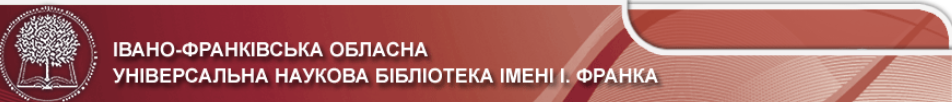 http://lib.if.ua/publish2009/1249300238.htmlТипологический опросник Дж. Холланда (2-й вариант)http://www.jobs.ua/tests/holland2/go/Віртуальна екскурсія Києво-Могилянською академієюhttp://www.ukma.edu.ua/index.php/about/upravlinnya-diyalnistyu-naukma/89-about-usНаціональна бібліотека України для дітейПРОФЕСІЇ ТА ПРОФОРІЄНТАЦІЯГалицький коледж імені В’ячеслава Чорноволаhttp://www.gi.edu.ua/home/specialnosti.htmlСпеціальності Початок формиЛьЛьвівський державний університет безпеки життєдіяльностіhttp://www.ubgd.lviv.ua/index.php?id=100Тернопiльський державний медичний університет
iменi I.Я. Горбачeвського http://www.tdmu.edu.te.ua/ukr/fakultet/structure.php?category=farmfuc«PRIME» – кращий лікеро-горілчаний завод в Європі»http://www.prime-vodka.com/virtual_tour/virtual.html
http://www.prime-vodka.com/ua/factory/about/Університет «Крок»
http://virtual.krok.edu.ua/http://www.krok.edu.ua/Artmile.ru
http://www.artmile.ru/
Орієнтир у світі сучасних професій. 
– для дітей старшого шкільного віку
- ресурс російською мовою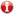 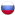 Jobs.ua. Розділ «Вибір професії – список популярних професій»
http://www.jobs.ua/ukr/career/
Каталог найпопулярніших професій з описом вимог та обов'язків.
– для дітей старшого шкільного віку
- ресурс українською мовою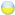 Osvita.com.ua — освіта в Україні
http://www.osvita.com.ua/resources/
Каталог професій, їх специфіка, список найпопулярніших спеціальностей. Перелік навчальних закладів.
– для дітей старшого шкільного віку
- ресурс українською мовою
- ресурс російською мовоюPprofigrama.ru — профессиограммы специалистов
http://www.profigrama.ru/
Характеристика професій: основні вимоги, особливості, специфіка.
– для старшого шкільного віку
- ресурс російською мовоюБанк интерактивных профессиограмм
http://prof.labor.ru/
Професіограми за спеціальностями і професіями
– для старшого шкільного віку
- ресурс російською мовоюВаше Рабочее Ме$то
http://www.rabochee-mesto.com/
Інформація про професії, вимоги до них, поради з вибору професії, розповіді фахівців про особливості їх професій.
– для старшого шкільного віку
- ресурс російською мовоюВыбор популярной профессии
http://vyborprofessia.narod.ru/index.html
Коротка історія професії, її професіограма, здібності, необхідні для різних професій.
– для дітей старшого шкільного віку
- ресурс російською мовоюВибір професії та пошук роботи в Рівненській області. Розділ «Які є професії. Відеофільми»
http://kariera.in.ua/ua/class/video/
Відеофільми про професії.
– для дітей старшого шкільного віку
- ресурс українською мовоюВремя выбирать профессию. Раздел «Как выбирать профессию»
http://proftime.edu.ru/index.php?id_catalog=24&id_position=19
Правила вибору професії, короткий опис двохсот спеціальностей.
– для дітей старшого шкільного віку
- ресурс російською мовою1 7231.2 Слюсар з ремонту автомобілів; 8322 - Водій автотранспортних засобів категорії "B", “C1”.2 5122 «Кухар»; 5123 «Бармен»; 5123 «Офіціант»;3 5.03030301 - Видавнича справа та редагування4 5.03050401 - Економіка підприємства5 5.05160203 - Моделювання та конструювання промислових виробів6 5.05010101 - Обслуговування програмних систем і комплексів7 5.02020702 - Перукарське мистецтво та декоративна косметика8 5.03040101 - Правознавство9 5.14010301 - Туристичне обслуговування10 5.03050801 - Фінанси і кредит